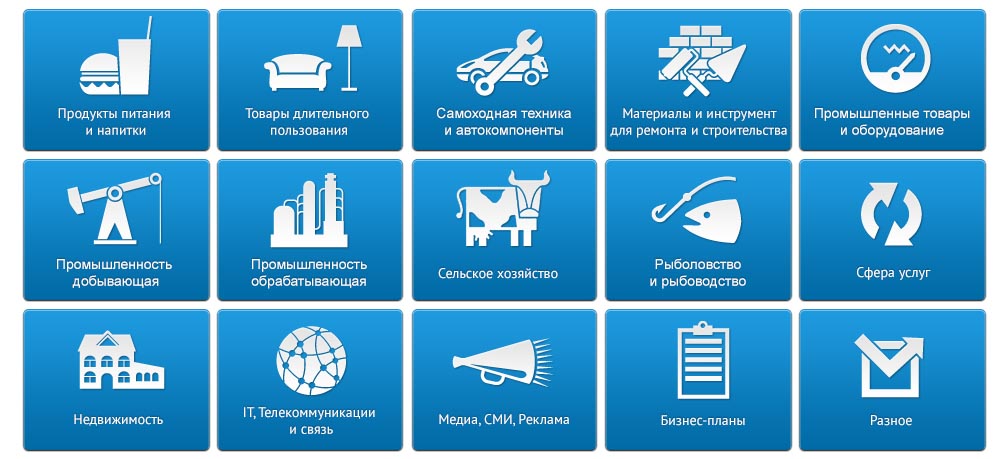 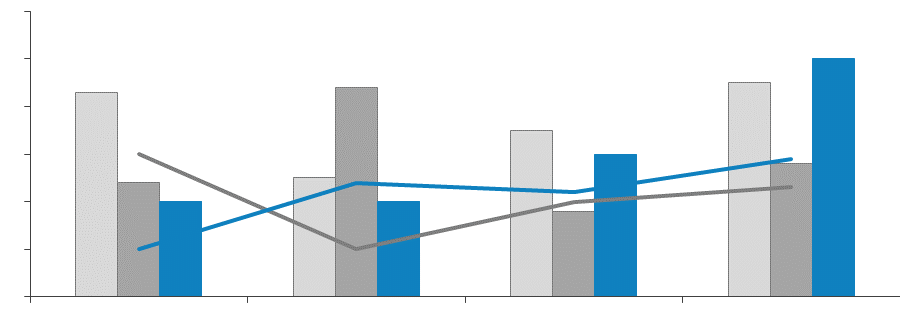 Этот отчет был подготовлен DISCOVERY Research Group исключительно в целях информации. DISCOVERY Research Group не гарантирует точности и полноты всех сведений, содержащихся в отчете, поскольку в некоторых источниках приведенные сведения могли быть случайно или намеренно искажены. Информация, представленная в этом отчете, не должна быть истолкована, прямо или косвенно, как информация, содержащая рекомендации по дальнейшим действиям по ведению бизнеса. Все мнение и оценки, содержащиеся в данном отчете, отражают мнение авторов на день публикации и могут быть изменены без предупреждения.DISCOVERY Research Group не несет ответственности за какие-либо убытки или ущерб, возникшие в результате использования любой третьей стороной информации, содержащейся в данном отчете, включая опубликованные мнения или заключения, а также за последствия, вызванные неполнотой представленной информации. Информация, представленная в настоящем отчете, получена из открытых источников. Дополнительная информация может быть представлена по запросу.Этот документ или любая его часть не может распространяться без письменного разрешения DISCOVERY Research Group либо тиражироваться любыми способами.ВАЖНО!Задачи, поставленные и решаемые в настоящем отчете являются общими и не могут рассматриваться как комплексное исследование рынка того или иного товара или услуги. Для решения специфических задач необходимо проведение Ad hoc исследования, которое в полной мере будет соответствовать потребностям бизнеса.Основное направление деятельности DISCOVERY Research Group – проведение маркетинговых исследований полного цикла в Москве и регионах России, а также выполнение отдельных видов работ на разных этапах реализации исследовательского проекта. Также DISCOVERY Research Group в интересах Заказчика разрабатывает и реализует PR-кампании, проводит конкурентную разведку с привлечением соответствующих ресурсов.В конце 2006 г. создана компания DISCOVERY Leasing Advisory Services, основной деятельностью которой стало оказание маркетинговых, консалтинговых, информационных и лоббистских услуг лизинговым компаниям в России.  Специалисты агентства обладают обширными знаниями в маркетинге, методологии, методике и технике маркетинговых и социологических исследований, экономике, математической статистике и анализе данных.Специалисты агентства являются экспертами и авторами статей в известных деловых и специализированных изданиях, среди которых SmartMoney, Бизнес, Ведомости, Волга-Пресс, Желтые Страницы, Издательский Дом «Ансар», Итоги, Коммерсантъ, Компания, Новые Известия, Олма Медиа Групп, Профиль, Рбк-Daily, РДВ-Медиа-Урал, Секрет, Эксперт, Build Report, Строительный бизнес.Агентство DISCOVERY Research Group является партнером РИА «РосБизнесКонсалтинг» и многих других Интернет-площадок по продаже отчетов готовых исследований. Сотрудники агентства DISCOVERY Research Group выполняли проекты для ведущих российских и зарубежных компаний, среди которых:СодержаниеСписок таблиц и диаграмм	8Таблицы:	8Диаграммы:	9Резюме	101.	Технологические характеристики исследования	11Цель исследования	11Задачи исследования	11Объект исследования	11Метод сбора данных	11Метод анализа данных	11Объем и структура выборки	122.	Классификация и основные характеристики профессиональных посудомоечных машин	132.1.	Принцип работы профессиональных посудомоечных машин	132.2.	Виды профессиональных посудомоечных машин	152.3.	Стандарты для профессиональных посудомоечных машин	193.	Мировые производители профессиональных посудомоечных машин	203.1.	Основные мировые производители профессиональных посудомоечных машин	203.2.	Профили крупнейших компаний-импортеров в России	213.2.1.	AB Electrolux	213.2.2.	DIHR	223.2.3.	HOBART GmbH	233.2.4.	FAGOR	243.2.5.	COMENDA Ali S.p.A.	254.	Основные показатели состояния российского рынка	274.1.	Потребление промышленных посудомоечных машин	274.2.	Производство профессиональных посудомоечных машин в России	294.3.	Производство профессиональных посудомоечных машин в России, в разбивке по компаниям-производителям	304.3.1	ОАО «ТОРГМАШ»	304.3.2.	ЗАО «РАДА»	314.3.3.	ОАО «ЧУВАШТОРГТЕХНИКА»	324.4.	Объем рынка и темпы прироста рынка	345.	Импортно-экспортные операции на российском рынке	365.1.	Объём импорта	365.1.1.	По компаниям-производителям	385.1.2.	По странам происхождения	405.1.3.	По типу назначения посудомоечной машины	415.1.4.	По типу устройства посудомоечной машины	425.2.	Объём экспорта	435.2.1.	По компаниям-производителям	445.2.2. По странам назначения	466.	Ценовая ситуация на рынке	487.	Прогноз развития рынка	51Список таблиц и диаграммОтчет содержит 12 таблиц и 14 диаграмм.Таблицы:Таблица 1. Объем производства и темпы прироста объема производства посудомоечных машин промышленного типа в России в 2009-2012 гг., шт.	29Таблица 2. Объем производства посудомоечных машин промышленного типа в России, в разбивке по регионам, в 2009-2012 гг., шт.	30Таблица 3. Объем рынка посудомоечных машин промышленного типа в России в натуральном выражении в 2011-2012 гг., шт. и %.	34Таблица 4. Объем рынка посудомоечных машин промышленного типа в России в стоимостном выражении в 2011-2012 гг., млн $ и %.	35Таблица 5. Объём импорта посудомоечных машин промышленного типа в Россию в разбивке по компаниям-производителям в натуральном и стоимостном выражении в 2011-6 мес. 2013 г., млн $ и шт.	40Таблица 6. Объем импорта посудомоечных машин по типу назначения в Россию в стоимостном и натуральном выражении в 2012 году, шт. и тыс.$.	42Таблица 7. Объем импорта посудомоечных машин по типу устройства в стоимостном и натуральном выражении в 2012 году, шт. и млн $.	42Таблица 8. Объём экспорта посудомоечных машин промышленного типа из России в разбивке по компаниям-производителям в натуральном и стоимостном выражении в 2011-6 мес. 2013 г., шт. и тыс. $.	45Таблица 9. Индексы цен производителей в 2012 г. к концу предыдущего периода.	48Таблица 10. Средние цены производителей на посудомоечные машины промышленного типа в 2012-2013 гг., руб. за штуку.	49Таблица 11. Средняя цена на посудомоечные машины по типу назначения в России, руб. за шт.	50Таблица 12. Средняя цена на посудомоечные машины по типу устройства в России, руб. за шт.	50Диаграммы:Диаграмма 1. Объем рынка и темп прироста объема рынка посудомоечных машин промышленного типа в России в 2011-2012 гг. в натуральном выражении, шт. и %.	35Диаграмма 2. Объём импорта и темпы прироста объема импорта профессиональных посудомоечных машин в Россию в натуральном выражении в 2011-6 мес. 2013 г., шт.	37Диаграмма 3. Объём импорта и темпы прироста объема импорта профессиональных посудомоечных машин в Россию в стоимостном выражении в 2011-6 мес. 2013 г., млн $.	37Диаграмма 4. Доли компаний-производителей в объёме импорта посудомоечных машин промышленного типа в натуральном выражении в 2012 г., %.	39Диаграмма 5. Доли компаний-производителей в объёме импорта посудомоечных машин промышленного типа в стоимостном выражении в 2012 г., %	39Диаграмма 6. Структура объёма импорта посудомоечных машин промышленного типа в Россию по странам происхождения в стоимостном выражении в 2012 г., %.	41Диаграмма 7. Объём экспорта посудомоечных машин промышленного типа из России в натуральном выражении в 2011-6 мес. 2013 г., шт.	43Диаграмма 8. Объём экспорта посудомоечных машин промышленного типа из России в стоимостном выражении в 2011-6 мес. 2013 г., тыс. $	44Диаграмма 9. Доли производителей в объёме экспорта посудомоечных машин промышленного типа из России в натуральном выражении в 2012 г., %.	45Диаграмма 10. Доли производителей в объёме экспорта посудомоечных машин промышленного типа из России в стоимостном выражении в 2012 г., %.	46Диаграмма 11. Структура объёма экспорта посудомоечных машин промышленного типа из России по странам назначения в натуральном выражении в 2012 г., %.	47Диаграмма 12. Структура объёма экспорта посудомоечных машин промышленного типа из России по странам назначения в стоимостном выражении в 2012 г., %.	47Диаграмма 13. Динамика средних цен производителей на посудомоечные машины промышленного типа по месяцам в 2012-9 мес. 2013 г., в России, руб. за штуку.	49Классификация и основные характеристики профессиональных посудомоечных машинПосудомоечная машина – это электромеханическая установка для автоматической мойки посуды. Профессиональные посудомоечные машины предназначены для мытья посуды, столовых приборов и кухонного инвентаря. Посудомоечная машина подключается к электричеству, водопроводу и канализации.…2.1.	Принцип работы профессиональных посудомоечных машин…2.2.	Виды профессиональных посудомоечных машинНа российском рынке сегодня представлено несколько типов посудомоечного оборудования: стаканомоечные машины, котломоечные машины и собственно посудомоечные, которые по виду загрузки кассет в рабочую камеру подразделяются на фронтальные, купольные и конвейерные. Небольшим спросом пользуются машины, специально предназначенные для мытья корзин с ножами.…Стандарты для профессиональных посудомоечных машинС 01.01.2013 г. в Российской Федерации вводится в действие межгосударственный стандарт ГОСТ ISO 9001-2011 «Системы менеджмента качества. Требования», принятый Межгосударственным советом по стандартизации, метрологии и сертификации (протокол № 48 от 22.12.2011).3.	Мировые производители профессиональных посудомоечных машин3.1.	Основные мировые производители профессиональных посудомоечных машинСегодня на российском рынке посудомоечного оборудования лидируют следующие импортные фирмы-производители: Fagor (Италия), Winterhalter (Германия), Zanussi (Италия), MEIKO (Германия), COMENDA (Италия), KROMO (Финляндия), DIHR (Италия) и другие, по словам Марины Кузнецовой, менеджера технологического отдела ООО «Компания Торговый Дизайн» (СПб). …3.2.	Профили крупнейших компаний-импортеров в России3.2.1.	AB Electrolux Логотип компании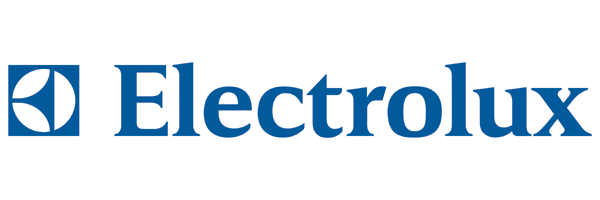 Описание компанииКонцерн ELECTROLUX — крупнейший в мире производитель профессионального оборудования. Международный концерн Electrolux начал торговое сотрудничество с Россией в 1960 году, а в 1994 открыл офис в Москве и с тех пор прочно удерживает ведущие позиции на российском рынке.Electrolux Professional – подразделение концерна, выпускающее высококлассное кухонное оборудование для самого широкого круга профессионалов. Профессиональное кухонное оборудование производится в Италии. На российском рынке Electrolux Professional представлен оборудованием 4 торговых марок:Electrolux – главная международная торговая марка компании, включающая полный спектр профессионального кухонного оборудования для гостиниц, ресторанов, кафе, здравоохранительных учреждений, столовых.Zanussi Professional – ведущая торговая марка, объединяющая широкий спектр оборудования для создания законченной концепции профессиональной кухни ресторанного формата.Dito-Electrolux – высокотехнологичная и удобная техника для предварительной обработки ингредиентов в целях рациональной организации труда кухонного персонала.Molteni – не просто торговая марка, а синоним высокой гастрономической традиции. Продукция марки Electrolux ProfessionalОфициальный сайтwww.electrolux.ru/foodservice…4.	Основные показатели состояния российского рынка4.1.	Потребление промышленных посудомоечных машин…Таким образом, у каждого вида посудомоечной машины есть конкретная сфера применения:стаканомоечные машины - часто применяются для …,машины с фронтальной загрузкой - используют для …,машины купольного типа - используются для …,машины туннельного или конвейерного типа - устанавливают в …,машины котломоечного типа - предназначены для ….4.2.	Производство профессиональных посудомоечных машин в России…Таблица 1. Объем производства и темпы прироста объема производства посудомоечных машин промышленного типа в России в 2009-2012 гг., шт.Источник: DISCOVERY Research GroupВ 2012 году объем производства посудомоечных машин промышленного типа в натуральном выражении составил … шт., что … объема производства 2011 года на …%. Объем производства, сравнительно небольшой в 2009 году, полностью восстановился к 2010 году.Таблица 2. Объем производства посудомоечных машин промышленного типа в России, в разбивке по регионам, в 2009-2012 гг., шт.Источник: DISCOVERY Research Group4.3.	Производство профессиональных посудомоечных машин в России, в разбивке по компаниям-производителямИз российских компаний стоит отметить ОАО "Чувашторгтехника" (крупнейшего российского производителя профессионального оборудования для общественного питания под торговой маркой Abat), ОАО «Торгмаш», ЗАО «RADA».…4.4.	Объем рынка и темпы прироста рынкаРасчеты DISCOVERY Research Group, сделанные по формуле видимого потребления, показали, что объем рынка посудомоечных машин промышленного типа в России в натуральном выражении составил в 2011 г. … шт., а в 2012 году рынок … на …% и стал составлять … шт. Таблица 3. Объем рынка посудомоечных машин промышленного типа в России в натуральном выражении в 2011-2012 гг., шт. и %.Источник: расчеты DISCOVERY Research Group по данным ФТС и ФСГС РФ…Диаграмма 1. Объем рынка и темп прироста объема рынка посудомоечных машин промышленного типа в России в 2011-2012 гг. в натуральном выражении, шт. и %.Источник: расчеты DISCOVERY Research Group по данным ФТС и ФСГС РФВ стоимостном выражении объем рынка составил $… млн в 2012 году. Темп прироста составлял …%.Таблица 4. Объем рынка посудомоечных машин промышленного типа в России в стоимостном выражении в 2011-2012 гг., млн $ и %.Источник: расчеты DISCOVERY Research Group5.	Импортно-экспортные операции на российском рынке5.1.	Объём импортаСогласно сведениям ФТС РФ, в 2012 году в Россию было импортировано … штук профессиональных посудомоечных машин. Это …, что в предыдущем 2011 году. Темп прироста составил …%. За первое полугодие 2013 года в Россию было ввезено … шт. посудомоечных машин промышленного типа.Диаграмма 2. Объём импорта и темпы прироста объема импорта профессиональных посудомоечных машин в Россию в натуральном выражении в 2011-6 мес. 2013 г., шт.Источник: DISCOVERY Research GroupВ стоимостном выражении объём импорта посудомоечных машин для сетей общественного питания в Россию в 2012 году составил $… млн. Темп прироста в 2012 году составил …%. За первое полугодие 2013 года в Россию импортировали посудомоечных машин на сумму $… млн.Диаграмма 3. Объём импорта и темпы прироста объема импорта профессиональных посудомоечных машин в Россию в стоимостном выражении в 2011-6 мес. 2013 г., млн $.Источник: DISCOVERY Research Group…5.1.1.	По компаниям-производителям…Диаграмма 4. Доли компаний-производителей в объёме импорта посудомоечных машин промышленного типа в натуральном выражении в 2012 г., %.Источник: DISCOVERY Research GroupДиаграмма 5. Доли компаний-производителей в объёме импорта посудомоечных машин промышленного типа в стоимостном выражении в 2012 г., %Источник: DISCOVERY Research Group5.1.2.	По странам происхожденияАнализ структуры импорта посудомоечных машин промышленного типа в стоимостном выражении в 2012 году показывает, что …% от общего объёма импорта – это посудомоечные машины из …, …% - из … и …% приходится на …В объёме импорта в натуральном выражении …% - это поставка из Италии, …% - из Испании и …% - из Германии.……5.1.3.	По типу назначения посудомоечной машиныТаблица 6. Объем импорта посудомоечных машин по типу назначения в Россию в стоимостном и натуральном выражении в 2012 году, шт. и тыс.$.Источник: ФТС РФ5.1.4.	По типу устройства посудомоечной машиныТаблица 7. Объем импорта посудомоечных машин по типу устройства в стоимостном и натуральном выражении в 2012 году, шт. и млн $.Источник: ФТС РФ5.2.	Объём экспортаПо данным ФТС РФ в 2012 году из России было экспортировано … штук посудомоечных машин общей стоимостью $… тыс. Однако в 2012 году наблюдался … темп прироста в стоимостном выражении, который составил …%. За первое полугодие 2013 года из России было экспортировано … посудомоечные машины промышленного назначения.…Диаграмма 7. Объём экспорта посудомоечных машин промышленного типа из России в натуральном выражении в 2011-6 мес. 2013 г., шт.Источник: DISCOVERY Research GroupДиаграмма 8. Объём экспорта посудомоечных машин промышленного типа из России в стоимостном выражении в 2011-6 мес. 2013 г., тыс. $Источник: DISCOVERY Research Group5.2.1.	По компаниям-производителямВ 2012 году из России в натуральном выражении наибольшее количество продукции было экспортировано «…» под торговой маркой …. Доля продукции этого бренда общем объёме экспорта в 2012 году составила …%. …В объёме экспорта в стоимостном выражении наибольшую долю в 2012 году также занимала продукция торговой марки … – …%. По …% в структуре экспорта у компаний «…» и «…».5.2.2. По странам назначенияВ 2012 году профессиональные посудомоечные машины из России экспортировались в наибольшем количестве в … – доля поставок в … составила …% от общего объёма экспорта посудомоечных машин промышленного назначения из России в натуральном выражении. На втором месте … – …%. Диаграмма 11. Структура объёма экспорта посудомоечных машин промышленного типа из России по странам назначения в натуральном выражении в 2012 г., %.Источник: DISCOVERY Research Group6.	Ценовая ситуация на рынкеОчевидно, что принципиальным моментом является экономическая обоснованность финансовых вложений. Учитывая разнообразие различных дополнительных опций и внедрение более совершенных технологий мытья, разброс цен на посудомоечные машины весьма велик.Таблица 11. Средняя цена на посудомоечные машины по типу назначения в России, руб. за шт.…Таблица 12. Средняя цена на посудомоечные машины по типу устройства в России, руб. за шт.Агентство маркетинговых исследованийDISCOVERY RESEARCH GROUP 125448, Москва, ул. Михалковская 63Б, стр. 2, 2 этажБЦ «Головинские пруды»Тел. +7 (495) 601-91-49, (495) 968-13-14Факс: +7 (495) 601-91-49e-mail: research@drgroup.ruwww.drgroup.ru Схема проезда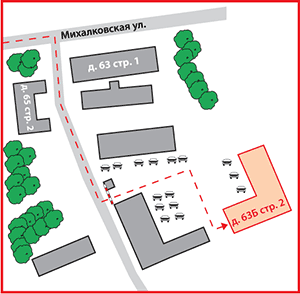 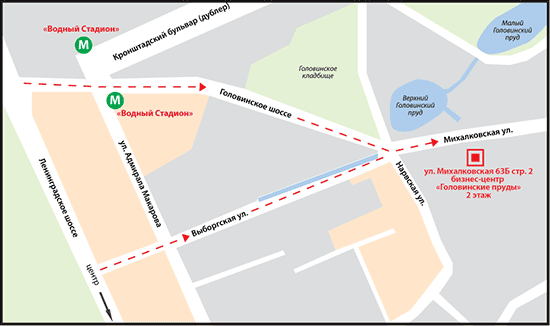 АвтомобилиAudiBaw Motor CorporationBmwHinoHyundaiIsuzuIvecoJohn DeereManMercedes BenzPorscheScaniaSetraSkodaToyotaVolkswagenАвтомобили и Моторы УралаАвтоцентр ПулковоБелАЗБелрусавтоВехаГАЗКамазСеверсталь-АвтоСим-Авто-ПлутонТорговый Дом УралавтоУАЗАвтомобильные маслаShellРоснефтьГрузоперевозки / ЛогистикаЕвротрансПочтовая Экспедиционная КомпанияТрейд Лоджистик КомпаниФм Ложистик ВостокГостиничный бизнесHoliday InnГостиница МоскваИнтурист Отель ГруппРусские ОтелиНедвижимостьRdi GroupАК Барс ДевелопментГлавстройКонти и КРенова-СтройгрупРусская Инвестиционная ГруппаСтроительная Компания «Люксора»КиноиндустрияГемини ЭнтертейнментИнвесткинопроектКаро ФильмАвтомобильные шиныExxon MobilShellРоснефтьBridgestoneContinentalCordiantGoodyearHankookMichelinNokianPirelliSumitomoYokohamaАлтайский Шинный КомбинатБелшинаВостокшинторгДнепрошинаМво-СтолицаНижнекамскшинаСтроительные и отделочные материалыCaparolCersanitEstimaHenkelIdeal Standard-VidimaKleoLasselsbergerRockwoolSaint Gobain IsoverSwisscolorTarkettTerraccoTikkurilaTraleUrsa ЕвразияWienrbergerАнгарский Керамический ЗаводАрмавирский Керамический ЗаводБентонитБийский Завод СтеклопластиковГранит КузнечноеЕвротизолКерама ЦентрКератонЛсрМинватаОптимистПромстройматериалыРатм Цемент ХолдингРусплитСамарский СтройфарфорСанитекСибирь-Цемент-СервисСтарателиТопкинский ЦементУфимский Фанерно-Плитный КомбинатЭмпилсЮнисЯрославские краскиПромышленные рынкиABBAlcoaBasfDupontMitsuiSchneider ElectricSiemensSojitz CorporationXeroxАгромашхолдингАльта ВистаБайкальская Лесная КомпанияБатисВолжский ОргсинтезВоткинский ЗаводГазпромГазпром НефтьЕвроцементЗавод Бытовой ХимииЗавод Сварочного Оборудования ИскраИлим ПалпИнтерстеклоКерамирКубаньгрузсервисЛебедянский ГокМоспромстройРао Еэс РоссииРоснефтьРусалРусский ПластикСалаватстеклоСеверстальСибирский ЦементСодовая КомпанияСургутнефтегазТатлесстройТНК-BPТопкинский цементТрансстройУралавтостеклоУралхимУралхимпластЭлопакМебельРомулСолоФабрика «8 марта»ФеликсСмиВедомостиИтогиКоммерсантъКомпанияПрофильРбкСекрет фирмыЭкспертАудит и консалтингBain&CompanyBoston Consulting GroupDeloitte&ToucheErnst&YoungInterbrandJ’Son & Partners ConsultingKPMGMarshall Capital PartnersPrice Waterhouse CoopersRoland Berger Strategy ConsultantsWolk&PartnerБдо ЮниконКосалтингстройинвестСеверо-Западный Юридический ЦентрСтратегикаФонд Центр Стратегических Разработок Северо-ЗападЭкопси КонсалтингСтрахованиеГута-СтрахованиеИнгосстрахНастаРенессанс СтрахованиеIT / ТелевидениеHewlett PackardIntelMicrosoftSitronicsАрктелАссоциация Кабельного Телевидения РФГруппа Компаний ВидДальневосточная Компания ЭлектросвязиЗебра ТелекомНовосибирский Городской СайтОпытный Завод МикронРенова-МедиаРостелекомСибирьтелекомСпутниковое Мультимедийное ВещаниеЦентральный Телеграф Бытовая техникаBoschElectroluxWhirlpoolАтлантБанки и финансовые компанииDeutsche BankRaiffeisenRussia Partners Management Llc.АбсолютбанкАк Барс БанкАльфа БанкБанк МосквыБанк ТураналемВТБГазпромбанкДельтакредитЕвразийский Банк РазвитияЕврофинанс МоснарбанкЗапсибкомбанкИФД КапиталЪИфк АлемарКамчатпрофитбанкКмб-БанкЛевобережныйМеталлинвестбанкМоскоммерцбанкПробизнесбанкПромсвязьбанкРенессанс КапиталРенова-ФинансРоссийский Банк РазвитияРусский СтандартРусфинанс БанкСбербанкСлавпромбанкСолид ИнвестТройка ДиалогФинансбанкЦентральный Банк Российской ФедерацииРекламаNews OutdoorVideo InternationalАгентство Массовых Коммуникаций АК.МАрс КомьюникейшнсСеверная Медиа ГруппаРесторанный бизнесКартофельный ПапаРестораторРосинтер РесторантсСолнце МехикоРозничная торговляDomoАшанМ ВидеоМирПерекрестокЭльдорадоПродукты питанияMarsPepsi-ColaTchiboUnileverАйс-ФилиВолгоградские ВодкиВто ЭрконпродуктЛебедянскийМинводыпищепродуктМинеральные Воды КавказаНижегородский Масло-Жировой КомбинатРусский Винный ТрестРусский ПродуктФабрика Мороженого ПрестижКиноиндустрияГемини ЭнтертейнментИнвесткинопроектКаро ФильмСТС-МедиаОдежда и ОбувьEccoSavageБелвестГлория ДжинсДискомОбувь РоссииТри ТолстякаПарфюмерия и косметикаBeiersdorf AgProcter&GambleSplatYves RocherЛ' ЭтуальНевская КосметикаОбразованиеГосударственная Публичная Научно-Техническая Библиотека Со РанГУ Высшая Школа ЭкономикиНовосибирский Государственный УниверситетПосудомоечные машины конвейерного типаПосудомоечные машины купольного типаПосудомоечные машины с фронтальной загрузкойСтаканомоечные машиныWTCS90ERBWT55WT4DWT2WSDPDWTCS90ELBWT65EIWT30EBDDWSWT65EBIDWT4DПромышленные посудомоечные машины2009 год2010 год2011 год2012 годПроизводство…………Темп прироста к предшествующему периоду…%…%…%Промышленные посудомоечные машины2009 год2010 год2011 год2012 годРеспублика Марий Эл…………Республика Мордовия…………Смоленская область…………Челябинская область…………Чувашская республика…………Всего…………Посудомоечные машины промышленного типа2011 год2012 год2012 к 2011, %Производство………%Экспорт………%Импорт………%Объем рынка………%Посудомоечные машины промышленного типа2011 год2012 год2012 к 2011, %Производство………%Экспорт……-…%Импорт………%Объем рынка………%Посудомоечные машины промышленного типаОбъем импорта в натуральном выражении,
шт.Объем импорта в стоимостном выражении,
тыс.$Для мойки коптильных палок……Для мытья котлов……Для мойки боксов с ножами……Для мытья тарелок……Для мытья стаканов……Объем импорта……Посудомоечные машины промышленного типаОбъем импорта в натуральном выражении,
шт.Объем импорта в стоимостном выражении,
млн $Конвейерного типа……Купольные……Фронтальные……Объем импорта……Посудомоечные машины промышленного типаСредняя цена,
руб. за шт.Для мойки коптильных палок…Для мытья котлов…Для мойки боксов с ножами…Для мытья тарелок…Для мытья стаканов…Посудомоечные машины промышленного типаСредняя цена,
руб. за шт.Конвейерного типа…Купольные…Фронтальные…